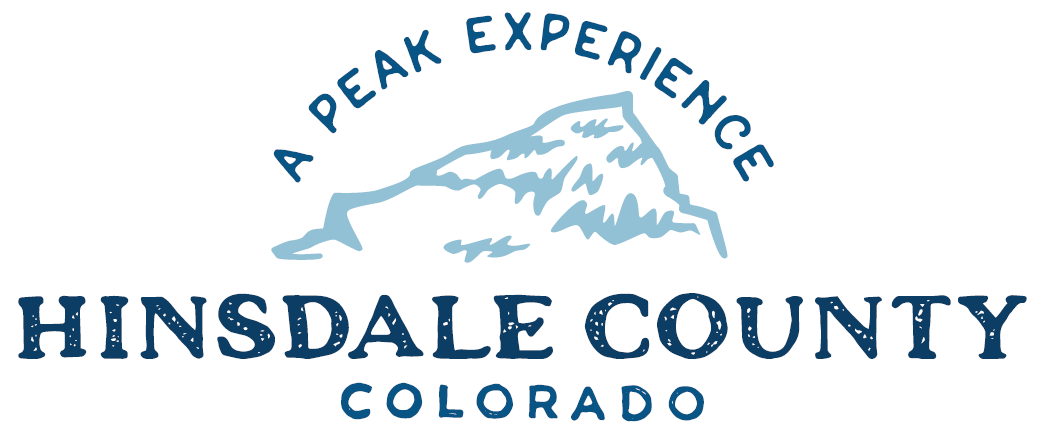 BOARD OF COUNTY COMMISSIONERS WORKSHOP & MEETINGCoursey Annex, 311 Henson Street, Lake CityWednesday, February 1, 2023 - 8 a.m.
8 AM        	OPEN DISCUSSION8:30 AM         WORKSHOP Discuss Forest Service Funding for Magnesium Chloride Application on County Road 520Discuss Rio Grande Reservoir Rehabilitation Project Recreational & Environmental ProvisionsDiscuss Support of Legislation Allowing Colorado Counties to Change Salary CategoriesDiscuss 2023 State of the CountyDiscuss Greater Rocky Mountain Resource Advisory Committee (RAC) Title II Project Applications for Piedra River Trailhead and Crystal Peak/Larsen Trailhead ImprovementsDiscuss Designation of Lynn McNitt as Representative to County Health PoolDiscuss Liquor License Renewal for Sportsmans BBQ Station & BackyardDiscuss Application for Colorado Emergency Medical and Trauma Services (EMTS) GrantDiscuss Colorado Wolf Restoration and Management PlanDiscuss Special Events Permit for Lake City/Hinsdale County Chamber of Commerce Cannibal Snowshoe RaceCLOSE COMMISSIONER WORKSHOPOPEN COMMISSIONERS REGULAR MEETINGPledge of Allegiance Modifications to the AgendaApproval of the AgendaApproval of the Minutes10 AM	Abatement Hearing – SCS Generational Properties, LLC	Abatement Hearing – Young Life Corporation 2020	Abatement Hearing – Young Life Corporation 2021	Abatement Hearing – Young Life Corporation 2022CITIZEN COMMENTS FROM THE FLOORREGULAR AGENDAConsider Support of Legislation Allowing Colorado Counties to Change Salary CategoriesConsider 2023 State of the CountyConsider Greater Rocky Mountain Resource Advisory Committee (RAC) Title II Project Applications for Piedra River Trailhead and Crystal Peak/Larsen Trailhead ImprovementsConsider Designation of Lynn McNitt as Representative to County Health PoolConsider Liquor License Renewal for Sportsmans BBQ Station & BackyardConsider Special Events Permit for Lake City/Hinsdale County Chamber of Commerce Cannibal Snowshoe RacePRESENTATION OF BILLS TO BE PAID	REPORTS:CommissionersAdministrationBuilding OfficialRoad and BridgeEMS Director Emergency Manager Sheriff ADJOURN MEETINGRegister in advance for this meeting:https://us02web.zoom.us/meeting/register/tZUud-mgqz0jHNHkukzUZH1twrs5mDh0gp9x After registering, you will receive a confirmation email containing information about joining the meeting.Times stated are approximate and the agenda may be modified as necessary at the discretion of the Board.  The next Commissioner’s meeting is a workshop and meeting scheduled for Wednesday, February 15, 2023, at the Commissioners’ Meeting Room, 311 Henson St., Lake City. The meeting will begin at 8 a.m.   Two or more Hinsdale County Commissioners may attend the Town of Lake City Board of Trustees Meeting on Wednesday, February 1, 2023, at 6 p.m.